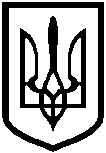 УКРАЇНАЛИСИЧАНСЬКА МІСКА ВІЙСЬКОВО-ЦИВІЛЬНА АДМІНІСТРАЦІЯ СЄВЄРОДОНЕЦЬКОГО РАЙОНУ ЛУГАНСЬКОЇ ОБЛАСТІРОЗПОРЯДЖЕННЯКЕРІВНИКА ЛИСИЧАНСЬКОЇ МІСЬКОЇВІЙСЬКОВО-ЦИВІЛЬНОЇ АДМІНІСТРАЦІЇ03.11.2021		                        м. Лисичанськ			              № 1247Про внесеннязмін до складу комісії по обстеженню стану жилих будинків 	У зв’язку із кадровими змінами, що відбулися у складі комісії, керуючись пунктом 8 частини три статті 6 Закону України «Про військово-цивільні адміністрації» зобов’язую: 	1. Внести зміни та затвердити у новій редакції склад комісії по обстеженню стану жилих будинків з метою встановлення їх відповідності санітарним та технічним вимогам та визнання жилих будинків і жилих приміщень непридатними до проживання (додається).	2. Вважати таким, що втратив чинність Додаток до розпорядження керівника Лисичанської міської військово-цивільної адміністрації від 07.06.2021 року № 487.	3. Дане розпорядження підлягає оприлюдненню.	4. Контроль за виконанням розпорядження залишаю за собою.В.о. керівника Лисичанської міськоївійськово-цивільної адміністрації,перший заступник керівника   		                     Станіслав МОСЕЙКОДодаток до розпорядження керівникаЛисичанської  міської ВЦА                       Сєвєродонецького району Луганської області03.11. 2021 р. № 1247                                                                                                                                          СКЛАДкомісії по обстеженню стану жилих будинків з метою встановлення їх відповідності санітарним та технічним вимогам та визнання жилих будинків і жилих приміщень непридатними до проживанняСтаніслав Мосейко  –   перший заступник керівника Лисичанської міської                                        ВЦА, голова комісії;        Віталій Сахань         –   начальник  управління житлово-комунального     господарства Лисичанської міської ВЦА, заступник   голови комісії;   Марина Євдошенко  –  начальник  житлового відділу управління житлово-комунального господарства Лисичанської  міської ВЦА, секретар  комісії;                                      Члени комісії:Віктор Погорєлов     –  начальник відділу капітального будівництвауправління будівництва та архітектури Лисичанської   міської ВЦА; Вікторія Асхік          –  головний спеціаліст відділу капітального будівництвауправління будівництва та архітектури Лисичанської     міської ВЦА;Роман Голод              –  провідний інспектор відділу запобігання          надзвичайним ситуаціям Сєвєродонецького районного    управління ГУ ДСНС України у Луганській області старший лейтенант служби цивільного захисту.Начальник управління житлово-комунального господарстваЛисичанської міської ВЦА                                                        Віталій САХАНЬ